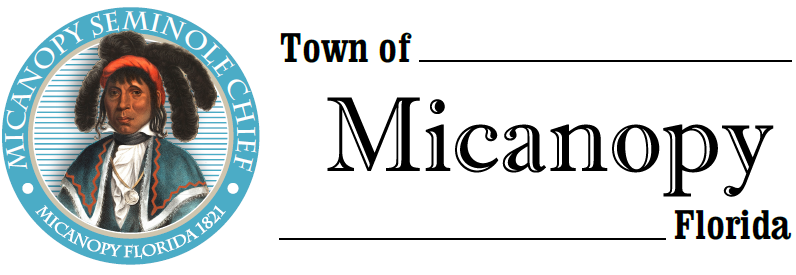 Town of Micanopy  Town Commission • Special Meeting •   CDBG Engineer Scoping Meeting   Monday • January 20, 2020 • 4:30 PM_____________________________________________________________________________________________A G E N D A  1.	Call to Order  2.	Roll Call  3.	Agenda Approval     4.	CDBG Engineer Scoping Meeting		A) 	Project Detail		B)	Project Scope		C)	CDBG Requirements		D)	Preliminary Schedule		E)	Question/Answer Period	  5.	Adjourn________________________________________________________________________________________________________PLEASE NOTE: PURSUANT TO SECTION 286.015, FLORIDA STATUTES, IF A PERSON DECIDES TO APPEAL ANY DECISION MADE BY THE COMMISSION WITH RESPECT TO ANY MATTER CONSIDERED DURING THIS MEETING, HE OR SHE WILL NEED TO ENSURE THAT A VERBATIM RECORD OF THE PROCEEDINGS IS MADE, WHICH RECORD INCLUDES THE TESTIMONY AND EVIDENCE UPON WHICH THE APPEAL IS TO BE BASED. IN ACCORDANCE WITH THE AMERICAN WITH DISABILITIES ACT, A PERSON WITH DISABILITIES NEEDING ANY SPECIAL ACCOMODATIONS TO PARTICIPATE IN TOWN MEETINGS SHOULD CONTACT THE TOWN ADMINISTRATOR, 706 NE CHOLOKKA BLVD., MICANOPY, FLORIDA 32667-0137, TELEPHONE (352) 466-3121.